                   Zakład Wodociągów i Kanalizacji Sp. z o.o.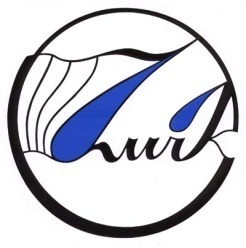        72-600 Świnoujście, ul. Kołłątaja 4       tel. (091) 321 45 31   fax. (091) 321 47 82       Sąd Rejonowy  Szczecin-Centrum w Szczecinie, XIII Wydział Gospodarczy Krajowego Rejestru Sądowego nr 0000139551   		                   NIP: 855-00-24-412                                     Wysokość kapitału zakładowego    94 481 400,00 złZałącznik nr 1do oferty............................................................( pieczęć nagłówkowa Wykonawcy)OŚWIADCZENIEOświadczam, że Wykonawca, którego reprezentuję:a) posiada uprawnienia do wykonywania określonej działalności lub czynności, jeżeli ustawy nakładają obowiązek posiadania takich uprawnień,b) posiada niezbędną wiedzę i doświadczenie oraz potencjał techniczny, a także dysponuje osobami zdolnymi do wykonania zamówienia,c) znajduje się w sytuacji ekonomicznej i finansowej zapewniającej wykonanie zamówienia,d) nie podlega wykluczeniu z udziału w postępowaniu o udzielenie zamówienia z przyczyn określonych w Regulaminie zamówień,e) spełnia wszystkie warunki udziału w postępowaniu określone przez Zamawiającego................................................				....................................................(miejsce i data)	 (podpis osoby uprawnionej do składania oświadczeń woli w imieniu Wykonawcy)